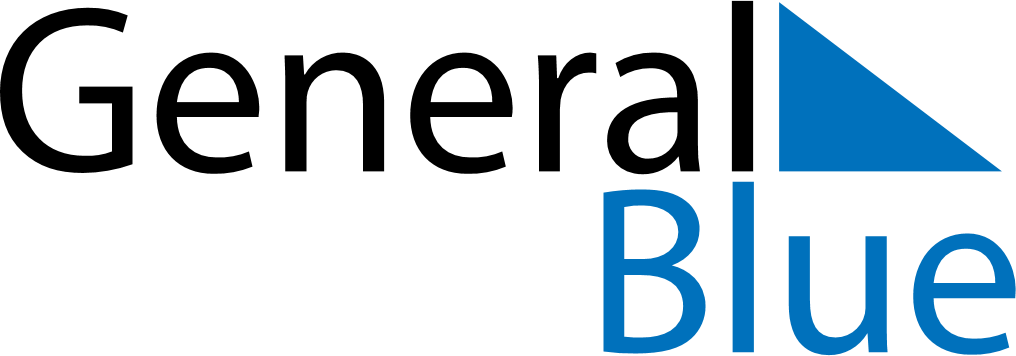 June 2026June 2026June 2026LuxembourgLuxembourgSundayMondayTuesdayWednesdayThursdayFridaySaturday123456789101112131415161718192021222324252627National Holiday282930